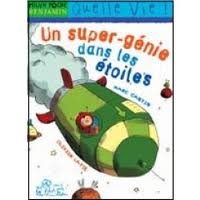 Chapitre 1Qui est Albert ?  …………………………………………………………………………….Que recherche-t-il ? ……………………………………………………………………….Où finit-il par atterrir ? …………………………………………………………………..Que lui disent alors les habitants ? ………………………………………………………………………………………………………Recherche les définitions suivantes :Génie : ………………………………………………………………………………………………………………………………………………………………………………………………………………Infini :………………………………………………………………………………………………………………………………………………………………………………………………………………Hublot :………………………………………………………………………………………………………………………………………………………………………………………………………………